Foundation Procedures for AwardingSid and Grace Horman Scholarships1.		Sid and Grace Horman Foundation, Inc. will award $500.00 scholarships each year from the endowment named the Sid & Grace Horman Foundation,   Inc.2. 	The Scholarships will be open to high school seniors from Barron, Cumberland, Turtle Lake or Clayton who reside in the Village of Almena or the rural Almena area.  If available, scholarships may be awarded to "non-Almena" students attending Wisconsin Indianhead Technical College or Chippewa Valley Technical College.3. 	The Sid and Grace Horman Foundation, Inc. will work with high school counselors at the identified schools to inform eligible students of the availability of the scholarship.  Scholarship Representative Dana Heller will assist in promoting the scholarship for Almena area residents.4. 	All applicants for the Sid and Grace Horman Foundation, Inc. scholarship will be required to follow procedures outlined by the scholarship application process, including completion of a Foundation Scholarship Application and two recommendations by a teacher, counselor, employer or other reference.5. 	The Sid and Grace Horman Foundation, Inc. Committee will review all scholarship applications and select the recipients who best qualify for the awards. Before making the scholarship selection, the committee will review each applicant's residence to determine eligibility.6. 		The Sid and Grace Horman Foundation, Inc. will provide Joe Vinopal, Executive Director and Dana Heller, Scholarship Representative, with names of students selected to receive the Sid and Grace Horman Foundation, Inc.  awardedthrough the Foundation endowment.  (High Schools will also be informed so the scholarships can be included in award ceremonies.)J -7. 		Scholarship certificates and award letters will be forwarded to Dana Heller, who will make the presentations at high school award ceremonies.8. 	The Sid and Grace Horman Foundation, Inc. will maintain a principal of not less than $200,000.00.  Scholarships will be awarded from interest income as directed by Foundation Board policy.9. 	Scholarships awarded by the Sid and Grace Horman Foundation, Inc. will be honored for the designated academic year only.  The scholarship will be paid upon proof of attendance.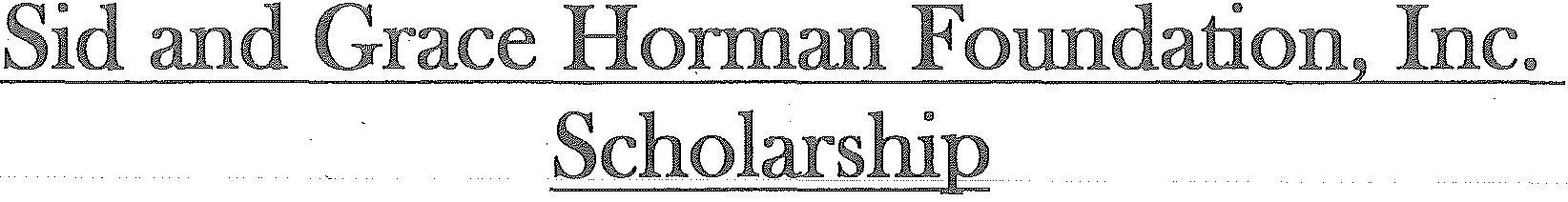 Eligibility:*	Student must reside in the Village of Almena or the ruralAlmena area.* 	Complete the application form.* 	Complete the paragraph titled, "What I enjoy most about the Almena Community?" Explain, with examples, how you are or have been involved in, or connected to the Almena community.* 	Submit 2 letters of recommendation from a teacher, counselor, employer, or other reference.Name: 	Parent's Names: Address:Phone Number:High School:Intended Date of Graduation: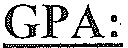 Class Rank:Post-secondary School you will be attending: Intended Major/Program:Have you been accepted?Sid and Grace Horman Foundation, Inc.ScholarshipPage 2School Activities (including offices):Community Activities (including offices):Work Experience:On a separate sheet of paper, write a paragraph titled, "What I enjoy most about the Almena Community?"Applications must be postmarked no later than:    April 15, 2022Please mall completed application and letters of recommendation to: Joseph VinopalSid and Grace Horman Foundation, Inc.675 Garfield StreetAlmena, WI 54805